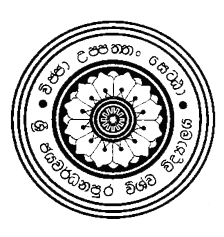 UNIVERSITY OF JAYAWARDANAPURAPost of Assistant LibrarianEducational Qualifications A First or a Second Class (Upper Division) in a special Degree.ORA Second Class (Lower Division) in a Special Degree or a First or a Second Class (Upper Division) in a General Degree. OR A pass in a Degree Examination and a Postgraduate Degree of at least 02 academic years duration in the field of Library and Information Sciences with a research component by way of thesis / dissertation; Notes: An applicant who is eligible under (3) above could be considered for appointment only if no applicant/s qualified under (1) or (2) above is available. An applicant who is eligible under (2) above could be considered for appointment only if no applicant/s qualified under (1) above is available.An Advertisement for a post of Assistant Librarian may also specify that applicants with the requisite postgraduate qualifications and experience may be considered for appointment to the grade of Senior Assistant Librarian, as the case may be.Consolidated Monthly Salary 	Salary Scale:	Rs. 37,959 – 10x883 – 46,789 p.m. [U-AC 3 (IV)]Conditions of ServiceThe selected candidate will be on probation for period of three years and will be required to obtain requisite postgraduate qualifications for confirmation in the post. The probationary period may be extended by one year at a time for a maximum period of eight years. Failure to obtain the requisite postgraduate qualifications within the maximum period of eight years will result in termination of employment. The University however at its discretion may offer employment on a temporary capacity for a further specific period.Selected candidates will contribute 10% from their monthly salary to the Universities’ Provident Fund while the employer will make a contribution of 15% of their salary of which 8% will be credited to Universities Pension Fund and 7% to the Universities Provident Fund.  In addition they will become contributors to the Employees Trust Fund which the University will contribute an amount equivalent to 3% of the salary.Post of Senior Assistant Librarian Grade II Educational Qualifications Candidates shall posses the academic qualifications required for Assistant Librarian by open advertisement as stipulated under post (1) in this document.AndA Master’s Degree in Library & Information Sciences obtained after a full-time course of study of at least two academic years duration (or an equivalent part-time course of study) with a research component by way of thesis/dissertation or a Doctoral Degree.AndAt least six(6) years experience in one or more of the following including the time devoted to acquire the qualifications at (2) above.Experience in Librarianship in a recognized LibraryProfessional and academic competence & quality of service within the library Research in Library & Information Sciences or any other related field in a recognized institutionConsolidated Monthly Salary 	Salary Scale:	Rs. 54,363 – 11x1082 – 66,265 p.m. [U-AC 3 (II)]Conditions of ServiceSelected candidates will contribute 10% from their monthly salary to the Universities’ Provident Fund while the employer will make a contribution of 15% of their salary of which 8% will be credited to Universities Pension Fund and 7% to the Universities Provident Fund.  In addition they will become contributors to the Employees Trust Fund which the University will contribute an amount equivalent to 3% of the salary.Post of Senior Assistant Librarian Grade I Educational Qualifications Candidates shall posses the academic qualifications required for Assistant Librarian by open advertisement as stipulated under post (1) in this document.AndA Master’s Degree in Library & Information Sciences obtained after a full-time course of study of at least two academic years duration (or an equivalent part-time course of study) with a research component by way of thesis/dissertation or a Doctoral Degree.AndAt least twelve(12) years experience (of which not less than six(6) years should have been after obtaining qualifications stipulated in (2) above) in one or more of the following;Experience in Librarianship in a recognized LibraryProfessional and academic competence & quality of service within the library Research in Library & Information Sciences or any other related field in a recognized institutionNote:	evidence of continuing active participation in research or professional experience will also be an important factor in the Selection.Consolidated Monthly Salary 	Salary Scale:	Rs. 62,293 – 7x1438 – 72,359 p.m. [U-AC 3 (I)]Conditions of ServiceSelected candidates will contribute 10% from their monthly salary to the Universities’ Provident Fund while the employer will make a contribution of 15% of their salary of which 8% will be credited to Universities Pension Fund and 7% to the Universities Provident Fund.  In addition they will become contributors to the Employees Trust Fund which the University will contribute an amount equivalent to 3% of the salary.RegistrarUniversity of Sri Jayewardenepura 